Name _______________________________	Date ___________________Forensic Paint Crossword Puzzle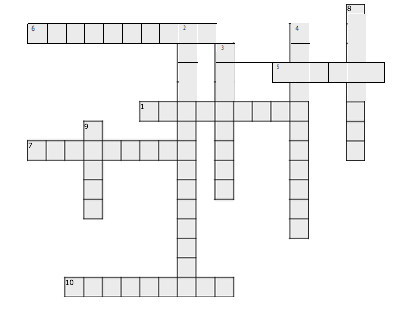 Across:1.	Unpigmented paint layer; adds gloss and durabilityPaint is composed of pigments and a _____The most important instrument for comparing paint chipsWhen a paint sample is heated to high temperatures until it transforms into a gasMost common type of crime where paint analysis is utilizedDown:Paint layer; hides imperfectionsAbsorbed by binders to yield a spectrum that is unique to a certain specimenExaminer matches number and sequence ofcolorsPaint layer; actual color of a vehicleThe most distinctive forensic characteristic of paint